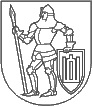 TRAKŲ RAJONO SAVIVALDYBĖS TARYBASPRENDIMASDĖL SOCIALINĖS PARAMOS MOKINIAMS ORGANIZAVIMO IR TEIKIMO TRAKŲ RAJONO SAVIVALDYBĖJE TVARKOS APRAŠO PATVIRTINIMO2019 m. balandžio 25  d. Nr. SPE-36 Trakai           Vadovaudamasi Lietuvos Respublikos vietos savivaldos įstatymo 6 straipsnio 43 punktu, 16 straipsnio 2 dalies 38 punktu ir 18 straipsnio 1 dalimi, Lietuvos Respublikos socialinės paramos mokiniams įstatymo pakeitimo įstatymu, Trakų rajono savivaldybės taryba  n u s p r e n d ž i a:Patvirtinti Socialinės paramos mokiniams organizavimo ir teikimo Trakų rajono savivaldybėje tvarkos aprašą (pridedama).Pripažinti netekusiu galios Trakų rajono savivaldybės tarybos 2015 m. lapkričio 5 d. sprendimą Nr. 103 „Dėl socialinė paramos mokiniams organizavimo ir teikimo Trakų rajono savivaldybėje tvarkos aprašo patvirtinimo“ su vėlesniais pakeitimais.Šis sprendimas gali būti skundžiamas Lietuvos Respublikos administracinių bylų teisenos įstatymo nustatyta tvarka.Savivaldybės merė                                                                                                 Edita Rudelienė                          ParengėSocialinės paramos skyriaus vedėjaDanutė ZalieckienėSocialinės paramos skyriaus Socialinių išmokų poskyrio vyriausioji socialinių išmokų specialistėAsta Ūsienė                                                                               1                                                                                                      PATVIRTINTA                                                                                                      Trakų rajono savivaldybės tarybos                                                                                                      2019 m. balandžio 25  d. sprendimu                                                                                                       Nr.S1E- 36                                                                                                                                                                                      SOCIALINĖS PARAMOS MOKINIAMS ORGANIZAVIMO IR TEIKIMO TRAKŲ RAJONO SAVIVALDYBĖJE TVARKOS APRAŠASI SKYRIUS BENDROSIOS NUOSTATOS1. Socialinės paramos mokiniams organizavimo ir teikimo Trakų rajono savivaldybėje tvarkos aprašas (toliau – Aprašas) parengtas vadovaujantis Lietuvos Respublikos socialinės paramos mokiniams įstatymu (toliau – SPM Įstatymas) ir Lietuvos Respublikos piniginės socialinės paramos nepasiturintiems gyventojams įstatymu (toliaus – PSP Įstatymas).2. Šis Aprašas reglamentuoja socialinės paramos mokiniams rūšis, dydžius, skyrimo ir teikimo tvarką, finansavimą, gavėjų teises ir pareigas, Trakų rajono savivaldybės administracijos Socialinės paramos skyriaus (toliau – Skyriaus) teises ir pareigas, neteisėtai gautos socialinės paramos mokiniams išieškojimą.3. Pagrindinės šiame Apraše naudojamos sąvokos atitinka SPM Įstatymo 2 straipsnyje pateiktas sąvokas.            4. Šis Aprašas taikomas mokiniams, kurie mokosi bendrojo ugdymo mokyklose, profesinio mokymo įstaigose, ikimokyklinio ugdymo mokyklose ar pas kitą švietimo teikėją (išskyrus laisvąjį mokytoją) (toliau – mokykla) pagal bendrojo ugdymo programas, įregistruotas Studijų, mokymo programų ir kvalifikacijų registre, ar priešmokyklinio ugdymo programą.            5. Šis Aprašas netaikomas mokiniams, kurie mokosi pagal suaugusiųjų ugdymo programas, ir mokiniams, kurie mokosi ir pagal bendrojo ugdymo, ir pagal profesinio mokymo programas, taip pat mokiniams, kurie yra išlaikomi (nemokamai gauna nakvynę, maistą ir mokinio reikmenis) valstybės arba savivaldybės finansuojamose įstaigose arba kuriems įstatymų nustatyta tvarka yra nustatyta vaiko laikinoji ar nuolatinė globa (rūpyba).           6. Nustatomos šios socialinės paramos mokiniams rūšys:           6.1. mokinių nemokamas maitinimas:           6.1.1. pusryčiai ir (ar) pavakariai;2           6.1.2 pietūs;           6.1.3. maitinimas mokyklų organizuojamose vasaros poilsio stovyklose.           6.2. parama mokinio reikmenims įsigyti.II SKYRIUS TEISĖ Į SOCIALINĘ PARAMĄ MOKINIAMS7. Mokiniai turi teisę į nemokamus pietus ir paramą mokinio reikmenims įsigyti, jeigu vidutinės pajamos vienam iš bendrai gyvenančių asmenų ar vienam gyvenančiam asmeniui (toliau – vidutinės pajamos vienam asmeniui) per mėnesį yra mažesnės kaip 1,5 valstybės remiamų pajamų (toliau –VRP) dydžio.8. Mokiniai turi teisę į nemokamus pietus ir paramą mokinio reikmenims įsigyti, jeigu vidutinės pajamos vienam asmeniui per mėnesį yra mažesnės kaip 2 VRP dydžiai, atsižvelgiant į bendrai gyvenančių asmenų ar vieno gyvenančio asmens gyvenimo sąlygas (patikrinus šeimos gyvenimo sąlygas ir surašius nustatytos formos buities ir gyvenimo sąlygų patikrinimo  aktą (toliau – BTA), šiais atvejais:           8.1. šeima turi išlaidų dėl bendrai gyvenančių asmenų ar vieno gyvenančio asmens ligos, nelaimingo atsitikimo, netekus maitintojo;           8.2. bendrai gyvenantys asmenys augina tris ir daugiau vaikų;           8.3. motina ar tėvas vieni augina vaiką (vaikus);           8.4. bent vienas iš bendrai gyvenančių asmenų ar vienas gyvenantis asmuo yra neįgalus.           9. Šio Aprašo 7 ir 8 punktuose nurodytiems mokiniams skiriamas nemokamas maitinimas mokyklų organizuojamose vasaros poilsio stovyklose.           10. Išimties atvejais (ligos, nelaimingo atsitikimo, netekus maitintojo, kai motina ar tėvas vieni augina vaiką (vaikus), kai bendrai gyvenantys asmenys augina 3 ir daugiau vaikų ar bent vienas iš bendrai gyvenančių asmenų ar vienas gyvenantis asmuo yra neįgalus, kai mokinys patiria socialinę riziką arba mokinį augina bendrai gyvenantys asmenys, patiriantys socialinę riziką), patikrinus bendrai gyvenančių asmenų ar vieno gyvenančio asmens gyvenimo sąlygas, surašius BTA bei apsvarsčius seniūnijos Socialinės paramos komisijoje, skirti mokiniams nemokamą maitinimą ir (ar) paramą mokinio reikmenims įsigyti, jeigu vidutinės pajamos vienam asmeniui per mėnesį yra mažesnės kaip 2,5 VRP, naudojant iki 6 procentų šio Aprašo 12.1, 12.2 ir 12.4 punktuose numatytoms išlaidoms finansuoti.3III SKYRIUSSOCIALINĖS PARAMOS MOKINIAMS FINANSAVIMAS           11. Socialinė parama mokiniams finansuojama iš Lietuvos Respublikos valstybės biudžeto specialios tikslinės dotacijos savivaldybių biudžetams, savivaldybių biudžeto lėšų ir įstatymų nustatyta tvarka gautų kitų lėšų.           12. Socialinės paramos mokiniams išlaidų rūšys:          12.1. išlaidos produktams (įskaitant prekių pirkimo pridėtinės vertės mokestį), kai mokiniai maitinami nemokamai;           12.2. išlaidos mokinio reikmenims (įskaitant prekių pirkimo pridėtinės vertės mokestį);           12.3. patiekalų gamybos išlaidos (maitinimo paslaugų teikėjų darbuotojų, tiesiogiai susijusių su mokinių nemokamo maitinimo teikimu, darbo užmokestis, valstybinio socialinio draudimo įmokos, komunalinių paslaugų, ryšių, transporto išlaidos);           12.4. išlaidos socialinei paramai mokiniams administruoti (šią paramą administruojančių Socialinės paramos ir Apskaitos skyrių ir mokyklų darbuotojų, atsakingų už šios paramos teikimą, darbo užmokestis, valstybinio socialinio draudimo įmokos, komunalinių išlaidų, ryšių paslaugos, pašto paslaugos ir kt.).          12.4.1. socialinės paramos mokiniams administravimui skirtos lėšos paskirstomos proporcingai atliekamoms funkcijoms:	12.4.1.1. savivaldybės administracijai – 60 proc. lėšų;	12.4.1.2. mokykloms – 40 proc. lėšų.	12.4.2. mokykloms nemokamo maitinimo teikimui organizuoti administravimo lėšos paskirstomos, atsižvelgiant į nemokamai maitinamų mokinių skaičių, kuris apskaitomas iki einamųjų metų lapkričio 1 dienos.            13. 12.1, 12.2 ir 12.4 punktuose nustatytos išlaidos finansuojamos iš valstybės biudžeto specialios tikslinės dotacijos savivaldybių biudžetams.14. 12.3 punkte nustatytos išlaidos finansuojamos iš savivaldybės biudžeto lėšų.             15. 12.4 punkte nustatytoms išlaidoms finansuoti iš valstybės biudžeto specialios tikslinės dotacijos savivaldybių biudžetams papildomai skiriami 4 procentai 12.1 ir 12.2 punktuose nustatytoms išlaidoms finansuoti skirtų lėšų. Išlaidoms socialinei paramai mokiniams administruoti per kalendorinius metus panaudojama ne didesnė lėšų suma, negu nustatytas išlaidoms socialinei paramai 4mokiniams administruoti skiriamų lėšų procento dydis nuo panaudotų lėšų išlaidoms produktams ir mokinio reikmenims (įskaitant prekių pirkimo pridėtinės vertės mokestį) finansuoti.IV SKYRIUS SKIRIAMŲ LĖŠŲ DYDŽIAI SOCIALINEI PARAMAI MOKINIAMS GAUTI           16. Nemokamam maitinimui skirtiems produktams įsigyti vienai dienai vienam mokiniui (įskaitant prekių pirkimo pridėtinės vertės mokestį) skiriama:           16.1. nuo 1,6 iki 2,8 procento bazinės socialinės išmokos dydžio suma pusryčiams ar pavakariams;           16.2. nuo 3,5 iki 5 procentų bazinės socialinės išmokos dydžio suma pietums;           16.3. nuo 8,3 iki 9,7 procento bazinės socialinės išmokos dydžio suma maitinimui mokyklų organizuojamose vasaros poilsio stovyklose.           17. Nemokamam maitinimui skirtiems produktams įsigyti (įskaitant prekių pirkimo pridėtinės vertės mokestį) skiriamų lėšų dydis vienai dienai vienam mokiniui nustatomas Administracijos direktoriaus įsakymu.          18. Mokinio reikmenims įsigyti (įskaitant prekių pirkimo pridėtinės vertės mokestį) per kalendorinius metus vienam mokiniui skiriama 2 bazinių socialinių išmokų dydžio suma.V SKYRIUS KREIPIMOSI DĖL SOCIALINĖS PARAMOS MOKINIAMS TVARKA            19. Dėl socialinės paramos mokiniams gali kreiptis:19.1. vienas iš mokinio tėvų ar kitų bendrai gyvenančių pilnamečių asmenų;19.2. pilnametis mokinys ar nepilnametis mokinys, kuris yra susituokęs arba emancipuotas;19.3. mokinys nuo keturiolikos iki aštuoniolikos metų, turintis tėvų sutikimą.20. Pareiškėjas, deklaruojantis gyvenamąją vietą Trakų rajono savivaldybėje, o neturintieji gyvenamosios vietos, kai jie yra  įtraukti į gyvenamosios vietos neturinčių asmenų apskaitą Trakų rajono savivaldybėje bei yra įrašyti į Lietuvos Respublikos gyventojų registrą, o nedeklaravę gyvenamosios vietos ir neįtraukti į gyvenamosios vietos nedeklaravusių asmenų apskaitą, bet faktiškai gyvenantys Trakų savivaldybės teritorijoje, dėl socialinės paramos mokiniams kreipiasi į Skyrių ar 5Skyriaus specialistą socialiniam darbui (dirbantį seniūnijoje), užpildydamas nustatytos formos prašymą-paraišką (toliau – prašymas) socialinei paramai mokiniams gauti.20.1. Asmenų, Gyvenamosios vietos deklaravimo įstatymo nustatyta tvarka nedeklaravusių gyvenamosios vietos ir neįtrauktų į gyvenamosios vietos nedeklaravusių asmenų apskaitą, nurodyta faktinė gyvenamoji vieta patikrinama Skyriaus specialisto socialiniam darbui toje seniūnijoje ir surašomas BTA.21. Prie prašymo pateikiami šie dokumentai:21.1. vaiko (įvaikio) gimimo liudijimas; 21.2. santuokos, ištuokos, mirties liudijimai arba kompetentingos institucijos dokumentas, patvirtinantis santuokos, ištuokos, mirties faktą, kai nėra duomenų valstybės ir žinybiniuose registruose, valstybės informacinėse sistemose;21.3. pažyma apie priskaičiuotą ir išmokėtą darbo užmokestį už 3 paskutinius mėnesius arba kreipimosi mėnesį;21.4. pažyma iš kompetentingos įstaigos (Vidaus reikalų ministerijos, Specialiųjų tyrimų tarnybos, Valstybės saugumo departamento, Krašto apsaugos ministerijos, ambasados, konsulinio skyriaus ir kt.) apie gaunamas pareigūnų ir karių valstybines pensijas ir kitų valstybių mokamas pensijas, išmokas;21.5. pažyma apie individualios įmonės savininko pajamas, gautas iš šios įmonės apmokestinto pelno, ir mažosios bendrijos narių, tikrosios ūkinės bendrijos ar komanditinės ūkinės bendrijos tikrųjų narių pajamas ir iš šių įmonių asmeniniams poreikiams gautas lėšas;21.6. asmens, įsigijusio verslo liudijimą ar individualios veiklos vykdymo pažymą, pajamų ir išlaidų apskaitos žurnalus;21.7. įmonės, įstaigos, organizacijos, vaiko išlaikymo fondo ar antstolio išduota pažyma apie lėšas vaikui išlaikyti (kai nėra galimybės pateikti išvardytų pažymų - pilnas banko išrašas, kuriame yra informacija apie gaunamas lėšas vaikui išlaikyti už reikalingą laikotarpį);21.8. teismo nutartis dėl išlaikymo vaikui priteisimo arba teismo patvirtinta sutartis dėl vaiko išlaikymo;21.9. kitus dokumentus pagal Skyriaus pareikalavimą.22. Jei nemokamas maitinimas mokiniui nėra būtinas, vienas iš mokinio tėvų raštu informuoja Skyrių dėl nemokamo maitinimo atsisakymo (1 priedas). 623. Pareiškėjas prašymą dėl mokinio nemokamo maitinimo gali pateikti ir mokyklos administracijai, kurioje mokinys mokosi ar kuri organizuoja vasaros poilsio stovyklas. Šiuo atveju mokyklos administracija patvirtintą prašymą ne vėliau kaip kitą dieną perduoda Skyriui.  24. Visų prašyme pateiktų duomenų teisingumą pareiškėjas patvirtina savo parašu.25. Bendrai gyvenančių asmenų ar vieno gyvenančio asmens vidutinės mėnesio pajamos socialinei paramai mokiniams gauti apskaičiuojamos PSP Įstatyme nustatyta tvarka.26. Jei kreipimosi dėl socialinės paramos mokiniams metu bendrai gyvenantys asmenys ar vienas gyvenantis asmuo gauna socialinę pašalpą pagal PSP Įstatymą, pareiškėjas pateikia Skyriui tik prašymą (2 priedas).27. Jeigu socialinės paramos mokiniams tėvai nesikreipia, mokyklos administracija, gavusi informaciją iš mokyklos pedagogų, socialinių pedagogų ir (ar) bendruomenės atstovų apie tai, kad socialinė parama mokiniui galimai reikalinga, raštu informuoja Skyrių dėl poreikio įvertinti bendrai gyvenančių asmenų ar vieno gyvenančio asmens gyvenimo sąlygas ir teikti socialinę paramą mokiniams.28. Prašymas socialinei paramai mokiniams gauti užregistruojamas gavimo dieną. Jeigu pateikti ne visi reikiami dokumentai, informacija apie trūkstamus dokumentus įrašoma į informacinį lapelį.29. Trūkstami dokumentai socialinei paramai mokiniams gauti pateikiami ne vėliau kaip per mėnesį nuo prašymo pateikimo dienos, išskyrus atvejį, kai pajamos socialinei paramai mokiniams gauti apskaičiuojamos Įstatymo 6 straipsnio 1 dalies 2 punkte nustatyta tvarka. Kai vidutinės pajamos vienam asmeniui apskaičiuojamos Įstatymo 6 straipsnio 1 dalies 2 punkte nustatyta tvarka, trūkstami dokumentai socialinei paramai mokiniams gauti pateikiami ne vėliau kaip per 2 mėnesius nuo prašymo pateikimo dienos. Jei pareiškėjas per nustatytą terminą nepateikia trūkstamų dokumentų, Skyrius priima sprendimą neskirti socialinės paramos mokiniams.30. Dėl nemokamo maitinimo nuo mokslo metų pradžios ir paramos mokinio reikmenims įsigyti, pareiškėjas gali kreiptis nuo kalendorinių metų liepos 1 dienos. Kad mokinys gautų nemokamą maitinimą vasaros atostogų metu mokyklos organizuojamoje vasaros poilsio stovykloje, pareiškėjas gali kreiptis nuo kalendorinių metų gegužės 1 dienos, išskyrus SPM Įststymo 11 straipsnio 2 dalies 3 punkte nustatytą atvejį, kai atskiras prašymas nereikalingas. Dėl paramos mokinio reikmenims įsigyti pareiškėjas gali kreiptis iki kalendorinių metų spalio 5 dienos.31. Prašymas gali būti pateiktas asmeniškai, paštu, elektroniniu būdu, kai valstybės elektroninės valdžios sistemoje teikiama elektroninė paslauga, arba per atstovą (globėja (rūpintoją) ar 7įgaliotą asmenį). Kai prašymas teikiamas per atstovą, nurodomi šie atstovo duomenys: vardas, pavardė, asmens kodas, gyvenamosios vietos adresas.32. Visi dokumentai turi būti pateikiami valstybine kalba arba pateikiami notariškai patvirtinti dokumentų vertimai.VI SKYRIUSSOCIALINĖS PARAMOS MOKINIAMS SKYRIMAS IR TEIKIMAS           33. Mokiniams nemokamas maitinimas skiriamas:           33.1. nuo mokslo metų pradžios iki mokslo metų pabaigos;           33.2. pateikus prašymą mokslo metais, – nuo informacijos apie priimtą sprendimą dėl socialinės paramos mokiniams gavimo mokykloje kitos dienos iki mokslo metų pabaigos;33.3. vasaros atostogų metu mokyklos organizuojamose vasaros poilsio stovyklose.34. Mokyklos administracija iki einamųjų metų gegužės 15 dienos raštu informuoja Skyrių apie mokinius, kurie lankys vasaros poilsio stovyklą ir pageidaus gauti nemokamą maitinimą vasaros atostogų metu mokyklos organizuojamoje vasaros poilsio stovykloje.35. Skyrius iki einamųjų metų birželio 1 dienos pagal patvirtintą mokinių sąrašą, mokiniams, kurie turi teisę į nemokamą maitinimą, skiria nemokamą maitinimą vasaros atostogų metu mokyklos organizuojamoje vasaros poilsio stovykloje.36. Parama mokinio reikmenims įsigyti už atitinkamų mokslo metų laikotarpį skiriama iki mokslo metų pradžios arba tais mokslo metais, bet ne vėliau kaip iki einamųjų metų gruodžio 15 dienos.37. Skyriaus specialistai, patikrinę pareiškėjo pateiktą informaciją, perkelia į Socialinės paramos šeimai informacinės sistemos (SPIS) duomenų bazę duomenis ir parengia išvadą dėl teisės į socialinę paramą mokiniams.38. Sprendimą dėl socialinės paramos mokiniams skyrimo (toliau – sprendimas) priima Skyriaus vedėjas, arba  Skyriaus Socialinių išmokų poskyrio vedėjas. Sprendimą (sprendimo projektą) pasirašo jį rengęs specialistas, skyrimo teisingumą patikrinęs Skyriaus Socialinių išmokų poskyrio vedėjas ir sprendimą priėmęs asmuo.39. Sprendimas priimamas ne vėliau kaip per 10 darbo dienų nuo prašymo ir visų reikalingų dokumentų gavimo dienos.840. Skyrius ne vėliau kaip per 3 darbo dienas apie priimtą sprendimą elektroninėmis ryšio priemonėmis informuoja mokyklą ir pateikia sprendimo kopiją. 41. Pareiškėjas dėl socialinės paramos mokiniams skyrimo informuojamas ne vėliau kaip per 5 darbo dienas nuo sprendimo dėl socialinės paramos mokiniams priėmimo dienos. Jei socialinė parama mokiniui neskiriama, nurodoma neskyrimo priežastis ir sprendimo apskundimo tvarka. Pareiškėjo pateikti dokumentai jam grąžinami, o Skyriuje paliekamos šių dokumentų kopijos.42. Nustačius, kad per laikotarpį, per kurį mokiniui teikiama socialinė parama, pasikeitus aplinkybėms mokinys nebetenka teisės į šią paramą arba pareiškėjas yra pateikęs neteisingus duomenis apie gaunamas pajamas, šeimos narius ar kitus duomenis, reikalingus socialinei paramai mokiniui skirti, priimamas sprendimas dėl socialinės paramos nutraukimo ir jis pateikiamas mokyklai ir pareiškėjui ne vėliau kaip per 3 darbo dienas nuo šio sprendimo priėmimo dienos. Socialinė parama mokiniui neteikiama nuo kitos darbo dienos, kai mokykloje buvo gautas sprendimas dėl socialinės paramos mokiniams nutraukimo. 43. Skyrius turi teisę tikrinti pateiktą informaciją, turinčią įtakos teisei į socialinę paramą mokiniams.44. Mokiniui pakeitus mokyklą, ankstesnės mokyklos administracija naujos mokyklos administracijai ne vėliau kaip kitą darbo dieną po mokyklos pakeitimo dienos pateikia (asmeniškai, paštu arba elektroninėmis ryšio priemonėmis) laisvos formos pažymą apie mokinio teisę gauti nemokamą maitinimą. Mokiniui nemokamas maitinimas naujoje mokykloje pradedamas teikti nuo kitos darbo dienos, kai pažyma buvo gauta mokykloje.VII SKYRIUS MOKINIŲ NEMOKAMO MAITINIMO TEIKIMAS SAVIVALDYBĖS IR NEVALSTYBINĖSE MOKYKLOSE 45. Mokiniams nemokamas maitinimas teikiamas toje mokykloje, kurioje mokiniai mokosi, neatsižvelgiant į jų gyvenamąją vietą.46. Mokiniams nemokamas maitinimas vasaros atostogų metu teikiamas mokyklų organizuojamose vasaros poilsio stovyklose. 47. Mokiniams nemokamas maitinimas neteikiamas, jeigu jų tėvai yra atleisti nuo mokėjimo už vaikų maitinimą mokyklų bendrabučiuose.48. Mokiniams vietoj nemokamo maitinimo negali būti išmokami pinigai.949. Nemokamas maitinimas mokyklose poilsio, švenčių bei atostogų dienomis, išskyrus ikimokyklinio ugdymo įstaigas, kuriose vaikai mokosi pagal priešmokyklinio ugdymo programą, per mokslo metus neteikiamas.             50.  Mokiniui, kuris mokosi namuose ir turi teisę gauti nemokamą maitinimą, nemokamas maitinimas, esant tėvų prašymui ir vadovaujantis mokyklos vadovo įsakymu, gali būti atiduodamas į namus. Mokiniui ligos atveju nemokamas maitinimas neteikiamas.              51. Mokiniui pakeitus mokyklą, mokyklos administracija privalo apie mokinio mokyklos pakeitimą raštu informuoti Skyrių, nurodant, kad mokinys pakeitė mokyklą ir nuo kurios dienos mokinys negauna nemokamo maitinimo.VIII. SKYRIUS PARAMOS MOKINIO REIKMENIMS ĮSIGYTI ORGANIZAVIMAS 	52. Parama mokinio reikmenims įsigyti teikiama:	52.1. pinigais - pinigus pervedant į pareiškėjo prašyme nurodytą asmeninę sąskaitą Lietuvos Respublikos teritorijoje esančiame banke ar banko skyriuje arba nurodytą pašto skyrių;	52.2. nepinigine forma, jeigu mokinys patiria socialinę riziką arba mokinį augina bendrai gyvenantys asmenys, patiriantys socialinę riziką - išduodant Mokinio reikmenims įsigyti čekius (toliau – Čekis (7 priedas)) arba pinigus pervedant į socialinę kortelę.  	53. Parama mokinio reikmenims įsigyti nepinigine forma organizuojama Lietuvos Respublikos viešųjų pirkimų įstatymu nustatyta tvarka. Su laimėjusiomis konkursą prekybos įmonėmis sudaroma prekių pirkimo-pardavimo sutartis.	54. Čekis ar socialinė kortelė, suteikiantys teisę nusipirkti mokinio reikmenis konkursą laimėjusioje prekybos įmonėje išduodami pareiškėjui arba Trakų rajono paramos šeimai ir vaikams centro (toliau – Centras) darbuotojui, dirbančiam su asmenimis, patiriančiais socialinę riziką, kai jie pasirašo Išmokų vardiniame sąraše.	55. Čekyje nurodoma pareiškėjo vardas, pavardė, asmens kodas, vertė ir galiojimo laikas. Čekiai numeruojami ir antspauduojami Skyriaus antspaudu. Čekiai yra griežtos atskaitomybės dokumentai.	56. Pareiškėjas, gavęs Čekį ir Atmintinę mokinio reikmenims įsigyti (toliau – Atmintinė (7 priedas)), kurioje išvardintos individualios mokymosi priemonės, kreipiasi į prekybos įmonę, pateikdamas asmens tapatybę patvirtinantį dokumentą ir Čekį.10         57. Pareiškėjas gautą paramą mokinio reikmenims įsigyti privalo naudoti tik pagal jos tikslinę paskirtį, t. y., pirkdamas būtinus mokiniui reikmenis turi atsižvelgti į mokinio individualius poreikius, auginamą vaikų skaičių, jų jau turimus mokinio reikmenis.	58. Individualios mokymosi priemonės į mokinio reikmenų rinkinius įtraukiamos vadovaujantis Vyriausybės ar jos įgaliotos institucijos patvirtintu individualiųjų mokymosi priemonių sąrašu.IX SKYRIUSPAREIGOS IR ATSAKOMYBĖ59 . Už mokinių socialinės paramos mokiniams administravimą savivaldybėje atsako:59.1. Savivaldybės administracija (Administracijos direktorius, Socialinės paramos ir Apskaitos skyriai);59.2. mokyklos;59.3. Trakų rajono paramos šeimai ir vaikams centras.Savivaldybės administracija60. Teikia savivaldybės tarybai siūlymus dėl socialinės paramos mokiniams organizavimo ir teikimo savivaldybės teritorijoje, teisės aktų (sprendimų) projektus dėl socialinės paramos mokiniams organizavimo, skyrimo, teikimo, nemokamo maitinimo kokybės užtikrinimo bei kitais klausimais.61. Nustato mokinių nemokamo maitinimo (pietų, pusryčių, pavakarių ir maitinimo vasaros atostogų metu mokyklų organizuojamose vasaros poilsio stovyklose) produktams įsigyti lėšų dydį.62. Priima prašymus socialinei paramai mokiniams gauti  ir visus reikiamus dokumentus, įrodančius šeimos teisę į socialinę paramą mokiniams. 63. Priima sprendimą dėl socialinės paramos mokiniams skyrimo.	64. Planuoja socialinės paramos mokiniams lėšų poreikį.	65. Skirsto valstybės biudžeto specialiųjų tikslinių dotacijų savivaldybių biudžetams lėšas ir užtikrina jų pervedimą mokykloms pagal mokinių, kuriems skiriamas nemokamas maitinimas, skaičių.	66. Kontroliuoja mokinių nemokamo maitinimo teikimą mokyklose vadovaujantis SPM Įstatymu, kitais teisės aktais, savivaldybės institucijų sprendimais bei šiuo Aprašu.1167. Tikrina pareiškėjo gyvenimo sąlygas, užimtumą, vaikų priežiūrą ir kitas aplinkybes, surašo BTA.68. Renka ir kaupia duomenis apie suteiktą socialinę paramą mokiniams, analizuoja duomenis apie remiamus mokinius ir lėšų panaudojimą mokyklose, apskaičiuoja papildomai reikalingas ar numatomas nepanaudoti einamaisiais metais lėšas.	69. Teikia Lietuvos Respublikos socialinės apsaugos ir darbo ministerijai duomenis apie suteiktą socialinę paramą mokiniams. Duomenis apie socialinės paramos mokiniams gavėjų skaičių ir jiems suteiktą socialinę paramą mokiniams teikia Socialinės paramos šeimai informacinėje sistemoje (SPIS).70. Perka aprūpinimo mokinio reikmenimis paslaugas Lietuvos Respublikos viešųjų pirkimų įstatymo nustatyta tvarka.Mokyklos	71. Užtikrina šio Aprašo mokykloje laikymąsi, tikslingą valstybės biudžeto specialiųjų tikslinių dotacijų savivaldybių biudžetams lėšų panaudojimą ir sveikos mitybos reikalavimus atitinkantį mokinių maitinimą.            72. Mokyklos direktorius parengia ir patvirtina tvarkos aprašą apie nemokamo mokinių maitinimo organizavimą mokykloje ir pateikia Skyriui.	73. Mokyklos direktorius paskiria atsakingą asmenį už mokinių nemokamo maitinimo apskaitos  žiniaraščio (3 priedas) tvarkymą, kuris: 	73.1. duomenis apie mokiniams teikiamą nemokamą maitinimą registruoja, kasdien pildydamas mokinių nemokamo maitinimo registravimo žiniaraštį.  Užpildytą žiniaraštį perduoda Skyriui ne vėliau kaip iki kito mėnesio 5 dienos.	73.2. teikia Skyriui ataskaitą apie mokinių nemokamam maitinimui panaudotas lėšas (4 priedas) iki kito mėnesio 5 dienos.	73.3. teikia savivaldybės administracijos Apskaitos skyriui Paraišką dėl mokinių nemokamo maitinimo lėšų skyrimo (5 priedas) iki einamojo mėnesio 5 dienos.             74. Informuoja mokyklų bendruomenes apie socialinės paramos mokiniams skyrimo galimybes.12Trakų rajono paramos šeimai ir vaikams centras            75. Centras, organizuodamas mokiniui, patiriančiam socialinę riziką arba kai mokinį augina bendrai gyvenantys asmenys, patiriantys socialinę riziką, paramos mokinio reikmenims teikimą nepinigine forma:	75.1. iki einamųjų metų liepos 1 dienos pateikia Skyriaus specialistui informaciją apie poreikį paramai mokinio reikmenims įsigyti nepinigine forma;            75.2. surašo BTA ir atlieka asmenų, patiriančių socialinę riziką, apklausą (anketos formą tvirtina Savivaldybės administracijos direktorius savo įsakymu) ir iki einamųjų metų liepos 1 dienos pateikia minėtus dokumentus Skyriaus specialistui. 75.3. informuoja, kokiose parduotuvėse ir kokiu būdu asmenys gali įsigyti mokinio reikmenis;75.4. kontroliuoja mokinio reikmenų įsigijimą pagal išduotus Čekius ir socialines korteles;76. Centras, gavęs informaciją iš Skyriau, pasirūpina, kad socialinę paramą mokiniams gautų tie mokiniai, kuriems ši parama reikalinga, tačiau dėl jos nesikreipia mokinio (mokinių) tėvai.Pareiškėjas77. Pareiškėjas privalo:77.1. pateikti visą teisingą informaciją, reikalingą teisei į socialinę paramą mokiniams nustatyti;77.2 informuoti apie pasikeitusias aplinkybes, turinčias įtakos teisei į socialinę paramą mokiniams;77.3 sudaryti savivaldybės administracijai galimybę tikrinti bendrai gyvenančių asmenų ar vieno gyvenančio asmens gyvenimo sąlygas ir surašyti BTA;77.4. paramą mokinio reikmenims įsigyti naudoti pagal tikslinę jos paskirtį;77.5 grąžinti neteisėtai gautą socialinę paramą mokiniams.X SKYRIUS BAIGIAMOSIOS NUOSTATOS	78. Šiuo Aprašu vadovaujasi Trakų rajono savivaldybės administracija, mokyklos ir Trakų rajono paramos šeimai ir vaikams centras pagal savo kompetenciją. 13           79. Už Trakų rajono savivaldybės biudžeto lėšų, skiriamų patiekalų gamybos išlaidoms, ir valstybės biudžeto specialiųjų tikslinių dotacijų savivaldybių biudžetams lėšų, skiriamų nemokamam maitinimui, tikslingą panaudojimą atsako mokykla teisės aktų nustatyta tvarka.	80. Už valstybės biudžeto specialiųjų tikslinių dotacijų savivaldybių biudžetams lėšų, skiriamų mokinio reikmenims įsigyti, tikslingą panaudojimą atsako savivaldybės administracijos Apskaitos ir Socialinės paramos skyriai teisės aktų nustatyta tvarka.	81. Neteisėtai gautos ir negrąžintos socialinės paramos mokiniams dydžio piniginės lėšos išieškomos teisės aktų nustatyta tvarka.            82. Šis Aprašas skelbiamas Trakų rajono savivaldybės internetinėje svetainėje.	83. Sprendimas dėl socialinės paramos mokiniams skyrimo gali būti skundžiamas Lietuvos Respublikos administracinių bylų teisenos įstatymo nustatyta tvarka.________________________________